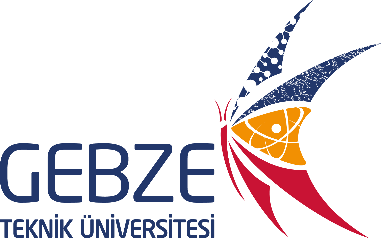 B. Braun CERTOMAT BS-T YER İNKÜBATÖRÜ CİHAZININ KULLANIM TALİMATIDök. NoCH-TL-0276B. Braun CERTOMAT BS-T YER İNKÜBATÖRÜ CİHAZININ KULLANIM TALİMATIİlk Yayın Tarihi10.07.2018B. Braun CERTOMAT BS-T YER İNKÜBATÖRÜ CİHAZININ KULLANIM TALİMATIRevizyon Tarihi-B. Braun CERTOMAT BS-T YER İNKÜBATÖRÜ CİHAZININ KULLANIM TALİMATIRevizyon No0B. Braun CERTOMAT BS-T YER İNKÜBATÖRÜ CİHAZININ KULLANIM TALİMATISayfa No1Cihazın fişini prize takınız ve cihazın sağ alt köşesindeki düğmeyi “O” konumundan “I” konumuna getirinizF1 tuşunu istenilen çalkalama hızını, F2 tuşunu istenilen sıcaklığı ve F3 tuşunu da istenilen süreyi ayarlamak için kullanınız. Bu tuşlara basarak aktif hale getiriniz ve  +/- tuşlarını kullanarak istenilen değerleri ayarlayınız. “ENTER” tuşuna basarak ayarlanan değerleri onaylayınızF4 tuşunu soğutmayı açmak ve kapatmak için kullanınız. Tuşa birkez basıldığında ekranda “ON COOLING” yazısı çıkar, tekrar basıldığında ise “OFF COOLING” yazısı çıkmaktadır. Seçilen değeri onaylamak için “ENTER” tuşuna basınızCihazın kapağını açarak örneklerinizi cihaza yerleştiriniz (cihaz çeşitli boylardaki erlenler ve deney tüpleri için adaptörlere sahiptir) ve ardından cihazın kapağını kapatınız“START” tuşuna basarak inkübasyonu başlatınızİşlem bitiminde “STOP” tuşuna basarak inkübasyonu durdurunuz ve cihazın kapağını açarak örneklerinizi alınız. Sağ alt köşedeki düğmeyi “l” konumundan “O” konumuna getirerek cihazı kapatınız